PORTARIA No 110, DE 12 DE MARÇO DE 2015.O SECRETÁRIO DE PLANEJAMENTO E DESENVOLVIMENTO ENERGÉTICO DO MINISTÉRIO DE MINAS E ENERGIA, no uso da competência que lhe foi delegada pelo art. 1o da Portaria MME no 440, de 20 de julho de 2012, tendo em vista o disposto no art. 6o do Decreto no 6.144, de 3 de julho de 2007, no art. 4o da Portaria MME no 310, de 12 de setembro de 2013, e o que consta do Processo no 48500.001942/2014-12, resolve:Art. 1o Aprovar o enquadramento no Regime Especial de Incentivos para o Desenvolvimento da Infraestrutura - REIDI do projeto de geração de energia elétrica da Pequena Central Hidrelétrica denominada PCH Cachoeira Cinco Veados, cadastrada com o Código Único do Empreendimento de Geração - CEG: PCH.PH.RS.031.030-1.01, de titularidade da empresa Rincão dos Albinos Energética S.A., inscrita no CNPJ/MF sob o no 08.147.388/0001-60, detalhado no Anexo à presente Portaria.Parágrafo único. O projeto de que trata o caput, autorizado por meio da Resolução Autorizativa ANEEL no 3.888, de 29 de janeiro de  2013, é alcançado pelo art. 1o da Portaria MME no 310, de 12 de setembro de 2013.Art. 2o As estimativas dos investimentos têm por base o mês de maio de 2014 e são de exclusiva responsabilidade da Rincão dos Albinos Energética S.A., cuja razoabilidade foi atestada pela Empresa de Pesquisa Energética - EPE.Art. 3o A Rincão dos Albinos Energética S.A. deverá informar à Secretaria da Receita Federal do Brasil a entrada em Operação Comercial do projeto aprovado nesta Portaria, mediante a entrega de cópia do Despacho emitido pela Agência Nacional de Energia Elétrica - ANEEL, no prazo de até trinta dias de sua emissão.Art. 4o Alterações técnicas ou de titularidade do projeto aprovado nesta Portaria, autorizadas pela ANEEL ou pelo Ministério de Minas e Energia, não ensejarão a publicação de nova Portaria de enquadramento no REIDI.Art. 5o A habilitação do projeto no REIDI e o cancelamento da habilitação deverão ser requeridos à Secretaria da Receita Federal do Brasil.Art. 6o Esta Portaria entra em vigor na data de sua publicação.ALTINO VENTURA FILHOEste texto não substitui o publicado no DOU de 13.3.2015. ANEXO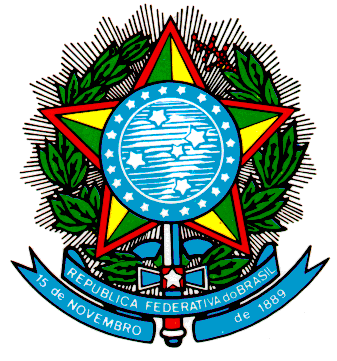 Ministério de Minas e Energia
Consultoria JurídicaMINISTÉRIO DE MINAS E ENERGIAINFORMAÇÕES DO PROJETO DE ENQUADRAMENTO NO REIDI - REGIME ESPECIAL DE INCENTIVOS PARA O DESENVOLVIMENTO DA INFRAESTRUTURA PESSOA JURÍDICA TITULAR DO PROJETOPESSOA JURÍDICA TITULAR DO PROJETOPESSOA JURÍDICA TITULAR DO PROJETOPESSOA JURÍDICA TITULAR DO PROJETOPESSOA JURÍDICA TITULAR DO PROJETOPESSOA JURÍDICA TITULAR DO PROJETO01Nome Empresarial      Nome Empresarial      Nome Empresarial      02CNPJ      Rincão dos Albinos Energética S.A.Rincão dos Albinos Energética S.A.Rincão dos Albinos Energética S.A.08.147.388/0001-6003Logradouro Logradouro Logradouro 04NúmeroRodovia Antonio HeilRodovia Antonio HeilRodovia Antonio Heil19105Complemento 06Bairro07CEPCentro88535-10008Município09UF10TelefoneBrusqueSanta Catarina(47) 3251-500011DADOS DO PROJETODADOS DO PROJETONome do Projeto Nome do Projeto PCH Cachoeira Cinco Veados (Autorizada pela Resolução Autorizativa ANEEL no 3.888, de 29 de janeiro de  2013).Descrição do ProjetoDescrição do ProjetoPequena Central Hidrelétrica denominada PCH Cachoeira Cinco Veados, compreendendo:Descrição do ProjetoDescrição do ProjetoI - duas Unidades Geradoras de 7.750 kW e uma Unidade Geradora de 953 kW,  totalizando 16.453 kW de capacidade instalada; eDescrição do ProjetoDescrição do ProjetoII - Sistema de Transmissão de Interesse Restrito, constituído de uma Subestação Elevadora de 6,9/69 kV, e uma Linha de Transmissão em 69 kV, Circuito Simples, com cerca de quatro quilômetros e oitocentos metros de extensão, interligando a Subestação Elevadora à Subestação Coletora do Complexo Toropi, formado pelas PCH Salto Guassupi, PCH Quebra Dentes e PCH Rincão São Miguel, a partir da qual segue uma Linha de Transmissão em 69 kV, Circuito Duplo, com aproximadamente trinta e três quilômetros e oitocentos metros de extensão, para conexão na Subestação Santa Maria 3, de propriedade da Companhia Estadual de Geração e Transmissão de Energia Elétrica - CEEE-GT.Período de ExecuçãoPeríodo de ExecuçãoDe 1o/12/2014 a 15/2/2017.Localidade do Projeto [Município(s)/UF]Localidade do Projeto [Município(s)/UF]Municípios de Quevedos e São Martinho da Serra, Estado do Rio Grande do Sul.12REPRESENTANTE, RESPONSÁVEL TÉCNICO E CONTADOR DA PESSOA JURÍDICAREPRESENTANTE, RESPONSÁVEL TÉCNICO E CONTADOR DA PESSOA JURÍDICANome: Edson Luiz Diegoli.Nome: Edson Luiz Diegoli.CPF: 416.549.279-53.Nome: Sérgio Moises Rodrigues Batista.Nome: Sérgio Moises Rodrigues Batista.CPF: 707.831.959-15.Nome: Juliano Anacleto da Silva.Nome: Juliano Anacleto da Silva.CPF: 628.949.519-49.13ESTIMATIVAS DOS VALORES DOS BENS E SERVIÇOSDO PROJETO COM INCIDÊNCIA DE PIS/PASEP E COFINS (R$)ESTIMATIVAS DOS VALORES DOS BENS E SERVIÇOSDO PROJETO COM INCIDÊNCIA DE PIS/PASEP E COFINS (R$)ESTIMATIVAS DOS VALORES DOS BENS E SERVIÇOSDO PROJETO COM INCIDÊNCIA DE PIS/PASEP E COFINS (R$)BensBens28.181.765,41.ServiçosServiços 4.827.463,28.OutrosOutros33.222.414,71.Total (1)Total (1)66.231.643,40.14ESTIMATIVAS DOS VALORES DOS BENS E SERVIÇOSDO PROJETO SEM INCIDÊNCIA DE PIS/PASEP E COFINS (R$)ESTIMATIVAS DOS VALORES DOS BENS E SERVIÇOSDO PROJETO SEM INCIDÊNCIA DE PIS/PASEP E COFINS (R$)ESTIMATIVAS DOS VALORES DOS BENS E SERVIÇOSDO PROJETO SEM INCIDÊNCIA DE PIS/PASEP E COFINS (R$)BensBens26.455.849,59.ServiçosServiços 4.380.922,93.OutrosOutros32.099.796,57.Total (2)Total (2)62.936.569,09.